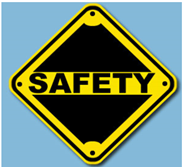 Name ___________________________  Class ____Directions: Using the OSHA PowerPoint on Bloodborne Pathogens (https://www.osha.gov/dte/outreach/construction_generalindustry/Bloodborne_Pathogens_PPT_v-03-01-17.pptx), answer the following questions. Assignment is worth 50 points (each question is worth 5 points).What are bloodborne pathogens?List 3 examples of bloodborne pathogens that are of primary concern._____________________		________________________	_____________________List 3 contamination sources of bloodborne pathogens.____________________		_______________________		______________________How are bloodborne pathogens spread?What are the required elements of an Exposure Control Plan?What PPEs can be used to control exposure to bloodborne pathogens?What are the employer’s responsibilities to control exposure to bloodborne pathogens?What are the employee’s responsibilities to control exposure to bloodborne pathogens?What are the required elements of training for employees to control exposure to bloodborne pathogens?What are the immediate actions for when an exposure to bloodborne pathogens occurs?